INFORMACION PRESUPUESTARIA POR DEPENDENCIA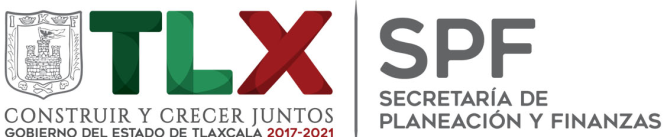 DEPENDENCIA O ENTIDADDEPENDENCIA O ENTIDAD70. SECRETARÍA DE POLITICAS PÚBLICAS Y PARTICIPACIÓN CIUDADANA70. SECRETARÍA DE POLITICAS PÚBLICAS Y PARTICIPACIÓN CIUDADANA70. SECRETARÍA DE POLITICAS PÚBLICAS Y PARTICIPACIÓN CIUDADANA70. SECRETARÍA DE POLITICAS PÚBLICAS Y PARTICIPACIÓN CIUDADANA70. SECRETARÍA DE POLITICAS PÚBLICAS Y PARTICIPACIÓN CIUDADANA70. SECRETARÍA DE POLITICAS PÚBLICAS Y PARTICIPACIÓN CIUDADANAPARTIDACONCEPTOAPROBADOMODIFICADODEVENGADOPAGADOEJERCIDOPRIMER TRIMESTRESEGUNDO TRIMESTRETERCER TRIMESTRE1000SERVICIOS PERSONALES1131SUELDOS A FUNCIONARIOS684,135.81704,062.02704,062.02704,062.02704,062.02221,402.70225,876.57256,782.751132SUELDOS AL PERSONAL604,586.52592,082.96592,082.96592,082.96592,082.96190,953.90173,385.40227,743.661321PRIMA VACACIONAL A FUNCIONARIOS68,413.5971,674.2871,674.2871,674.2871,674.2822,140.3123,285.0326,248.941322PRIMA VACACIONAL AL PERSONAL30,229.3830,138.2730,138.2730,138.2730,138.279,547.718,946.1511,644.411326GRATIFICACIÓN FIN DE AÑO FUNCIONARIOS152,030.16192,825.69192,825.69192,825.69192,825.6961,500.8658,411.3072,913.531327GRATIFICACIÓN FIN DE AÑO AL PERSONAL67,176.3681,014.0781,014.0781,014.0781,014.0726,521.4922,147.0132,345.571431CUOTAS SEGURO DE RETIRO A FUNCIONARIOS303,818.40131,289.88131,289.88131,289.88131,289.8849,551.2036,582.7745,155.911432CUOTAS SEGURO DE RETIRO AL PERSONAL107,947.4449,691.6049,691.6049,691.6049,691.6018,480.8811,547.8219,662.901549INCENTIVO AL AHORRO DE LOS FUNCIONARIOS37,789.29224,021.88224,021.88224,021.88224,021.8866,392.6871,104.4986,524.71154AINCENTIVO AL AHORRO DEL PERSONAL16,153.7481,117.6481,117.6481,117.6481,117.6424,232.4821,618.2235,266.94154KSERVICIO MÉDICO A FUNCIONARIOS76,807.28109,668.91100,632.76100,632.76100,632.760.002,720.0097,912.76154LSERVICIO MEDICO AL PERSONAL92,168.6559,307.026,788.676,788.676,788.670.004,218.332,570.341591CUOTAS DESPENSA A FUNCIONARIOS92,624.1592,624.3092,624.3092,624.3092,624.3029,138.1029,523.9233,962.281592CUOTAS DESPENSA AL PERSONAL111,149.01107,032.52107,032.52107,032.52107,032.5234,965.7232,958.7239,108.081597DESPENSA ESPECIAL DE FIN DE AÑO AL PERSONAL10,722.069,128.859,128.859,128.859,128.853,618.043,346.792,164.021599PERCEPCIÓN COMPLEMENTARIA FUNCIONARIOS684,135.81704,062.29704,062.29704,062.29704,062.29221,403.24225,876.42256,782.63159FAPORTACIÓN A PENSIONES DE FUNCIONARIOS123,144.48126,731.33126,731.33126,731.33126,731.3339,852.4840,657.8546,221.00159GAPORTACIÓN A PENSIONES DEL PERSONAL108,825.66109,196.90106,575.38106,575.38106,575.3834,371.9631,209.4840,993.94159JBONO ANUAL A FUNCIONARIOS114,022.62134,978.09134,978.09134,978.09134,978.0943,050.6240,887.9551,039.52159KBONO ANUAL AL PERSONAL39,338.5546,568.2846,568.2846,568.2846,568.2814,852.6811,598.3420,117.26TOTAL 1000  SERVICIOS PERSONALES TOTAL 1000  SERVICIOS PERSONALES 3,525,218.963,657,216.783,593,040.763,593,040.763,593,040.761,111,977.051,075,902.561,405,161.152000MATERIALES Y SUMINISTROS2111MATERIALES, ÚTILES Y EQUIPOS MENORES DE OFICINA74,999.9774,966.8225,027.2225,027.2225,027.220.0025,027.220.002121MATERIALES Y ÚTILES DE IMPRESIÓN Y REPRODUCCIÓN45,000.0019,996.079,996.079,996.079,996.070.009,996.070.002141MATERIALES, ÚTILES Y EQUIPOS MENORES DE TECNOLOGÍAS DE LA INFORMACIÓN Y COMUNICACIONES22,500.0017,500.0012,406.8512,406.8512,406.855,000.000.007,406.852161MATERIAL DE LIMPIEZA67,500.0042,003.2021,956.9921,956.9921,956.997,467.500.0014,489.492211PRODUCTOS ALIMENTICIOS PARA PERSONAS74,999.9755,610.8938,944.2338,944.2338,944.230.0029,961.008,983.232231UTENSILIOS PARA EL SERVICIO DE ALIMENTACIÓN59,999.9422,681.2112,347.1212,347.1212,347.120.004,731.097,616.032461MATERIAL ELÉCTRICO Y ELECTRÓNICO5,000.001,000.001,000.001,000.001,000.000.001,000.000.002491OTROS MATERIALES Y ARTÍCULOS DE CONSTRUCCIÓN Y REPARACIÓN4,000.001,500.001,000.001,000.001,000.000.001,000.000.002611COMBUSTIBLES, LUBRICANTES Y ADITIVOS152,249.94169,149.94123,900.00123,900.00123,900.0056,300.0033,800.0033,800.002711VESTUARIO Y UNIFORMES20,000.0019,994.5519,994.5519,994.5519,994.559,994.560.009,999.992911HERRAMIENTAS MENORES6,000.000.000.000.000.000.000.000.002921REFACCIONES Y ACCESORIOS MENORES DE EDIFICIOS9,000.004,000.003,000.003,000.003,000.000.003,000.000.002941REFACCIONES Y ACCESORIOS MENORES DE EQUIPO DE CÓMPUTO Y TECNOLOGÍAS DE LA INFORMACIÓN15,000.002,500.000.000.000.000.000.000.002961REFACCIONES Y ACCESORIOS MENORES DE EQUIPO DE TRANSPORTE29,999.9713,326.676,660.016,660.016,660.010.006,660.010.002991REFACCIONES Y OTROS ACCESORIOS MENORES DE OTROS BIENES MUEBLES37,499.948,333.320.000.000.000.000.000.00TOTAL 2000 MATERIALES Y SUMINISTROSTOTAL 2000 MATERIALES Y SUMINISTROS623,749.73452,562.67276,233.04276,233.04276,233.0478,762.06115,175.3982,295.593000SERVICIOS GENERALES3111ENERGÍA ELÉCTRICA59,999.9459,999.946,281.106,281.106,281.100.000.006,281.103181SERVICIOS POSTALES Y TELEGRÁFICOS9,000.002,000.000.000.000.000.000.000.003331SERVICIOS DE CONSULTORÍA ADMINISTRATIVA, PROCESOS, TÉCNICA Y EN TECNOLOGÍAS DE LA INFORMACIÓN2,000,000.002,000,000.001,000,000.001,000,000.001,000,000.000.000.001,000,000.003341SERVICIOS DE CAPACITACIÓN1,000,000.006,726,242.976,725,242.976,725,242.976,725,242.970.006,626,242.9799,000.003361SERVICIOS DE APOYO ADMINISTRATIVO, TRADUCCIÓN, FOTOCOPIADO E IMPRESIÓN24,000.0019,610.6019,610.6019,610.6019,610.600.0019,610.600.003431SERVICIOS DE RECAUDACIÓN, TRASLADO Y CUSTODIA DE VALORES0.005,196.041,407.831,407.831,407.83653.08392.08362.673451SEGURO DE BIENES PATRIMONIALES59,999.9459,999.940.000.000.000.000.000.003511CONSERVACIÓN Y MANTENIMIENTO MENOR DE INMUEBLES5,000.003,000.000.000.000.000.000.000.003521INSTALACIÓN, REPARACIÓN Y MANTENIMIENTO DE MOBILIARIO Y EQUIPO DE ADMINISTRACIÓN, EDUCACIONAL Y RECREATIVO35,000.0025,000.0010,000.0010,000.0010,000.000.0010,000.000.003551REPARACIÓN Y MANTENIMIENTO DE EQUIPO DE TRANSPORTE74,999.9719,389.662,723.002,723.002,723.000.000.002,723.003721PASAJES TERRESTRES23,999.9423,666.6213,079.7813,079.7813,079.780.007,397.005,682.783751VIÁTICOS EN EL PAÍS88,416.4575,549.3513,141.0013,141.0013,141.000.009,384.003,757.003821GASTOS DE ORDEN SOCIAL Y CULTURAL250,000.00200,000.000.000.000.000.000.000.003981IMPUESTOS SOBRE NOMINAS Y OTROS QUE SE DERIVEN DE UNA RELACIÓN LABORAL235,000.00230,000.0058,551.0058,551.0058,551.0011,472.0025,297.0021,782.00TOTAL 3000  SERVICIOS GENERALESTOTAL 3000  SERVICIOS GENERALES3,865,416.249,449,655.127,850,037.287,850,037.287,850,037.2812,125.086,698,323.651,139,588.55TOTAL SECRETARÍA DE POLITICAS PÚBLICAS Y PARTICIPACIÓN CIUDADANATOTAL SECRETARÍA DE POLITICAS PÚBLICAS Y PARTICIPACIÓN CIUDADANA8,014,384.9313,559,434.5711,719,311.0811,719,311.0811,719,311.081,202,864.197,889,401.602,627,045.29